Prosecutor Workplace and Compensation StudyInformed Consent DocumentPrincipal Investigator: Adam I. Biener. Phone: (610) 330-5314Location: Lafayette College, 730 High St. Easton, PA 18042	Length of study: 5 months    Approximate Number of Participants: 40 persons knowledgeable about their officeYou are being asked to volunteer for a research study. Key information: Your participation in this study is voluntary and your participation should not require more than 25 minutes. Although information you provide and your identifying information will be known to the principal investigator and APA staff overseeing the survey, no identifying information will be disseminated or made public.The expected duration of this study will be ongoing for five months. Your participation should not require more than 25 minutes.To be in this study you must be a knowledgeable person about the budget and staffing of your prosecutor’s officePurpose: The purpose of this study is to understand how prosecutor’s offices manage their budgets and staff resources.Procedures: Your office will be contacted and asked to participate in a survey. The e-mail will contain a link to a web platform based survey, and you can submit your responses through this platform.Risks and discomforts: Participation in this study will have minimal risk. The survey will ask about workplace information including compensation that may not typically be public information.Benefits: Your participation in the study could help science and society by advancing scientific knowledge about how prosecutor’s offices manage their staff resources.Compensation: There is no compensation for participating in this study.Refusal to participate and withdrawing from the research: Participation in this research is voluntary and you may refuse to participate in the research. If you do not wish to participate, please notify the principal investigator that you are withdrawing.  If you do not participate in this research or withdraw from this research, you will not be penalized or lose any benefits to which you are otherwise entitled. If another knowledgeable person cannot be found, or the office decides it does not wish to participate, the office and any potential participant, including you will not be penalized or lose any benefits to which you are otherwise entitled.Confidentiality: The answers you give will be kept private to the extent allowed by law.  Your answers will be coded with a number and not with you or your offices’ name.  The results of this study may be published.  Your name and other answers that might identify you will not appear in any article or discussion of study resultsThe Lafayette College IRB can review study records to make sure that this research is done in the proper way.   Cost: Other than your time, there is no cost to you for being in this study.Future Use of Data:  Identifiers might be removed and the de-identified information used for future research without additional informed consent from the subject.Contact Persons: If you have questions about your participation in this research, call or write Adam I. Biener at (610) 330-5314; bienera@lafayette.edu; Lafayette College, Easton, PA, 18042. If you have questions about your rights as a research participant, e-mail the Chair of Lafayette IRB at irb@lafayette.edu. Statement of Rights: You have rights as a research volunteer. Your being in this study is completely voluntary. You do not have to be in this study. You may stop taking part in this study for any reason at any time and with no penalty. If you wish, you may have a copy of this form to keep.  You do not waive any of your legal rights by signing this form. Signatures: If you sign below, it means that you read this form and volunteer for this study. ____________________________________		                              9/1/2020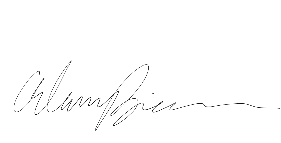 Participant’s Signature 	                            Date 		Principal Investigator’s Signature 	    Date 